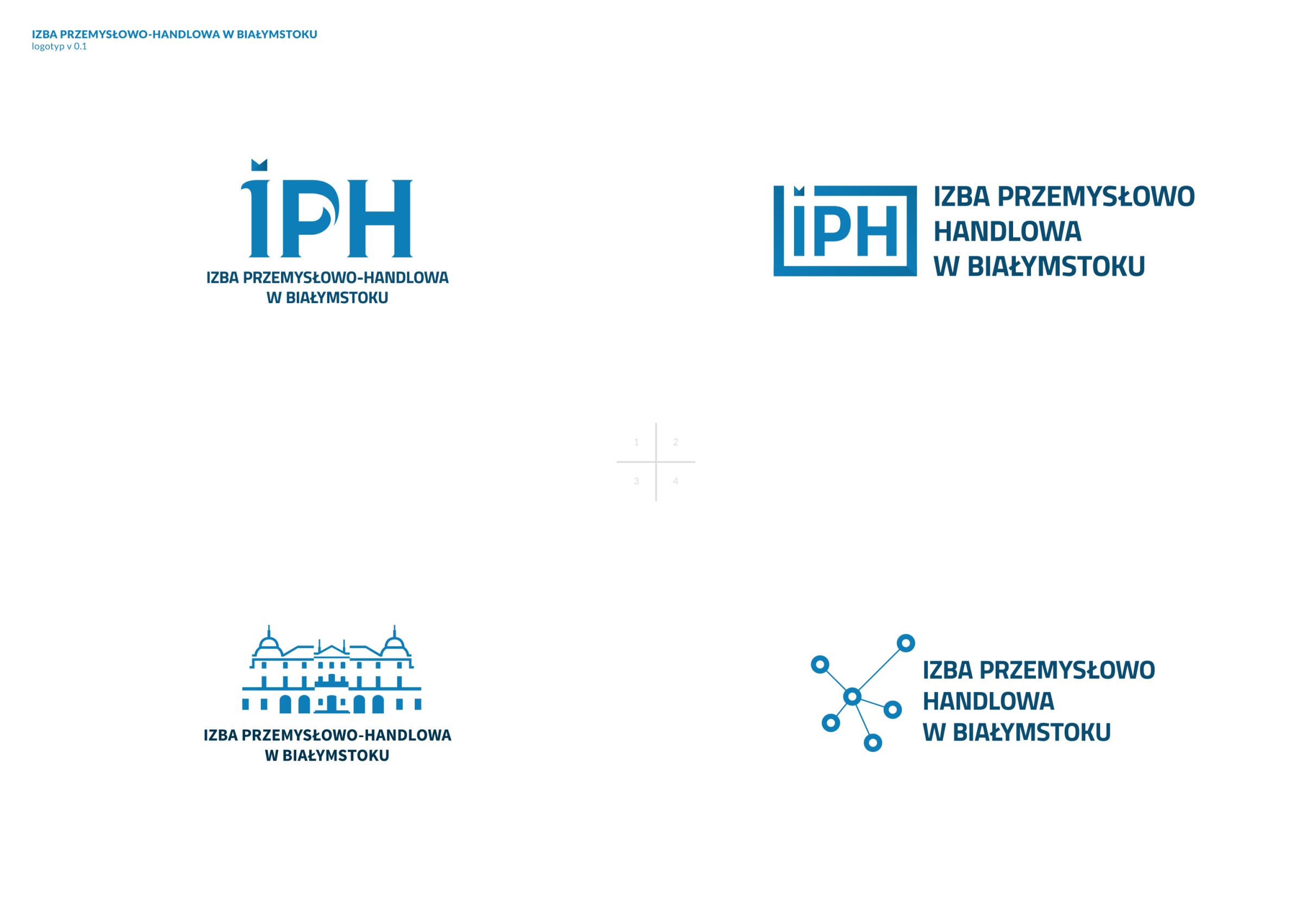 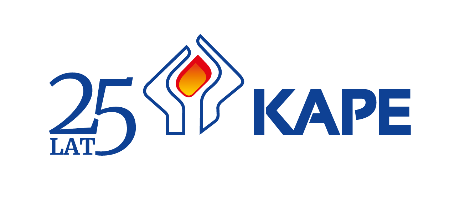 Izba Przemysłowo-Handlowa w BiałymstokuorazKrajowa  Agencja Poszanowania Energiiserdecznie zapraszają do udziału w bezpłatnym spotkaniu informacyjnym nt.:„Energia w małych i średnich przedsiębiorstwach”Spotkanie skierowane jest do przedsiębiorców, którzy są zainteresowani instrumentami wsparcia poprawy efektywności  energetycznej w MŚP, jak również do przedstawicieli instytucji finansujących i prowadzących programy wsparcia dla przedsiębiorców.  W trakcie spotkania eksport  Krajowej Agencji Poszanowania  Energii przedstawi przykłady instrumentów finansowych oraz innych form wsparcia i zwiększenia efektywności  energetycznej w przedsiębiorstwie, które stosowane są  w  krajach europejskich. Spotkanie prowadzone będzie w formie dyskusji.Spotkanie odbędzie się w dniu 2 grudnia 2019 r. (poniedziałek) o godzinie 13.30 w siedzibie  Izby Przemysłowo-Handlowej w Białymstoku przy ul. Antoniukowskiej 7.Program spotkania:13:20-13.30 Rejestracja , serwis kawowy13.30-13.50  Prezentacja instrumentów wsparcia efektywności energetycznej stosowanych w krajach europejskich13:50–15.30  Dyskusja       Ze względów organizacyjnych uprzejmie prosimy o potwierdzenie udziału w spotkaniu do Biura Izby 